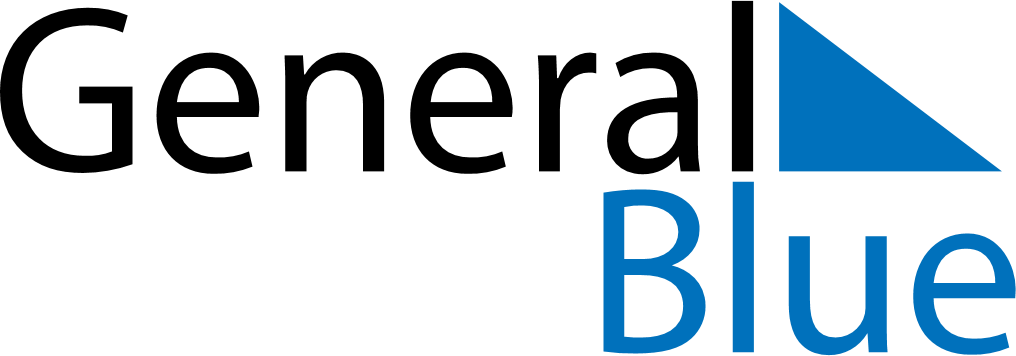 Weekly CalendarApril 20, 2026 - April 26, 2026Weekly CalendarApril 20, 2026 - April 26, 2026MondayApr 20MondayApr 20TuesdayApr 21WednesdayApr 22WednesdayApr 22ThursdayApr 23FridayApr 24FridayApr 24SaturdayApr 25SundayApr 26SundayApr 26My Notes